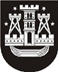 KLAIPĖDOS MIESTO SAVIVALDYBĖS TARYBASPRENDIMASDĖL TURTO PERDAVIMO VALDYTI, NAUDOTI IR DISPONUOTI PATIKĖJIMO TEISE Klaipėdos MIESTO SAVIVALDYBĖS biudžetinėms įstaigoms 2021 m. rugsėjo 30 d. Nr. T2-204KlaipėdaVadovaudamasi Lietuvos Respublikos vietos savivaldos įstatymo 16 straipsnio 2 dalies 26 punktu, Lietuvos Respublikos valstybės ir savivaldybių turto valdymo, naudojimo ir disponavimo juo įstatymo 12 straipsnio 2 dalimi ir Klaipėdos miesto savivaldybės turto perdavimo valdyti, naudoti ir disponuoti juo patikėjimo teise tvarkos aprašo, patvirtinto Klaipėdos miesto savivaldybės tarybos . lapkričio 24 d. sprendimu Nr. T2-378 „Dėl Klaipėdos miesto savivaldybės turto perdavimo valdyti, naudoti ir disponuoti juo patikėjimo teise tvarkos aprašo patvirtinimo“, 3.1 papunkčiu, Klaipėdos miesto savivaldybės taryba nusprendžia:1. Perduoti Klaipėdos miesto savivaldybei nuosavybės teise priklausančią sporto aikštelę Pylimo g. 2A, Klaipėda (unik. Nr. 4400-5265-8287, pažymėjimas plane – 1k, plotas – 512,00 kv. m) valdyti, naudoti ir disponuoti patikėjimo teise biudžetinei įstaigai Klaipėdos miesto sporto bazių valdymo centrui.2. Perduoti Klaipėdos miesto savivaldybei nuosavybės teise priklausantį pastatą – viešąjį konteinerį tualetą, esantį prie Antrosios Melnragės g. 12, Klaipėda (prie centrinės gelbėjimo stoties, inv. Nr. 100733), valdyti, naudoti ir disponuoti patikėjimo teise biudžetinei įstaigai „Klaipėdos paplūdimiai“.3. Perduoti Klaipėdos miesto savivaldybei nuosavybės teise priklausantį ir šiuo metu biudžetinės įstaigos Klaipėdos lopšelio-darželio „Puriena“ patikėjimo teise valdomą trumpalaikį turtą – trivietę lovą (trumpalaikio turto įsigijimo vertė – 210,00 Eur, kort. Nr. 181213) valdyti, naudoti ir disponuoti patikėjimo teise biudžetinei įstaigai Klaipėdos lopšeliui-darželiui „Žilvitis“.4. Skelbti šį sprendimą Klaipėdos miesto savivaldybės interneto svetainėje. Savivaldybės merasVytautas Grubliauskas